Stilwell Preschool and Kindergarten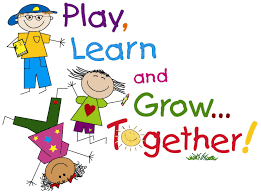 Teacher Guide To Extended/Distance LearningOVERVIEW & PURPOSE ● The purpose of this guide is to provide answers and expectations during our time of Offsite extended learning. ● Our hope is to maintain academic rigor while providing a sense of stability to our students and their families ● Support our patrons in every way possible during a difficult time in historyEXPECTATIONS ● Teachers are the nucleus of our operation. It is imperative that we pull together and extend maximum effort to communicate with our families and love our kids through this challenging time. While many families have a strong network and support system, we have some families that are losing everything! We need to extend grace, exercise patience and give it all we’ve got for the next month and a half. Difficult roads often lead to beautiful destinations! ● Contact students at least every two weeks, more if you choose to.  Contact can be through any medium, text, voice, Google Meet, email, Face book, or Google Classroom. Contacts need to be documented and submitted to the building principal at the end of the semester. ● Don’t overdo it adding stress to families. Make sure WE can support what we assign. Stress levels may be at all time highs in homes and be very conscientious about our approach. Challenge kids, not parents. ● Be mindful of what tabs you have open on your computer when screenshotting or sharing images from desktops, we are always the professional so be mindful of attire when presenting via virtual platforms. ● Grade level meetings will take place (pending CDC recommendations) one day a week to plan, organize, and collaborate while exercising social distancing. ● Pre-K and Kindergarten students will have their packets mailed to them.  Parents will be able to pick up their students belongings at a later date when our teachers have their items ready for pick up.  We will let you know when that time will be. HOW TO COMMUNICATE WITH YOUR STUDENTS ● Teachers will be able to communicate with students through their class Face book page, text message, email, or phone calls.  ● Teachers will be attempting to make contact every two weeks to check in on their students, more if they choose to.HOW TO RETURN COMPLETED WORK ● Packets/Learning activities will be provided.  Teachers will provide a checklist of activities. ● Parents will need to send a picture of the completed checklist to their child’s teacher when packets/learning activities have been completed.WILL WORK BE GRADED ● Although we still have academic expectations and integrity remains in force, in order to receive credit you will need to take a picture of the check list that is in your child’s packet and send it to your child’s teacher to show they have completed their work.  SUGGESTED ACADEMIC SCHEDULE FOR PREK AND KINDERGARTEN Prekindergarten & Kindergarten: 45 minutes a day ● 15 minutes read aloud and literacy skills ● 15 minutes math ● 15 minutes of reading skills practices (i.e. rhyming, sounds in a word, and letter names and letter sounds) ● Extended learning: ○ 30-60 minutes of outdoor play ○ 10-20 minutes of reading with family (books of their choice) ○ 90+ minutes of imaginative playQUESTIONS OR CONCERNS ●Please reach out to me if you have any questions.  I will be in the office on Tuesday, Wednesday and Thursday from 9:00-12:30.  I can be reached at 918-696-4228 ext. 3227, or you can email me at rketcher@stilwellk12.org  